Most cup                                      P R O P O Z Í C I EBežecké preteky6.ročník...beh popri 3 mostoch......beh pre Alexa a Timka...A. Všeobecné ustanovenia  1.Vyhlasovateľ:		1. Atletický klub Humenné, MOST – HÍD, OZ AURA  2.Usporiadateľ:		1. Atletický klub Humenné  3.Organizačný výbor:	Riaditeľ pretekov:	Ing. Mgr. Rudolf Gregorovič				Tajomník:		Mgr. Marek Lučka				Hlavný rozhodca:	Mgr. Lucia Lučková							Peter Behún  4.Termín:			21. septembra 2019  5.Miesto:			Južné námestie - CVČ Dúha Humenné  6.Prezentácia:		od  13,00 – 14,00 hod  7.Štart:			14,00 hod žiaci,  15,00 hod dospelí   8.Kategórie:								  chlapci    +     dievčatá1.Predškoláci				   /100m/	/100m/	2.ZŠ 1.-3.ročník			   /300m/	 /300m/				3.ZŠ 4.-5.ročník		               /600m/	 /600m/				4.ZŠ 6.-7.ročník		               /800m/	 /800m/				5.ZŠ 8.-9.ročník			   /1200m/      	/1200m/				6.Dorastenci Dospelí – A,B,C,D a ženy		/6600m/  9.Úhrada:			Školy štartujú na vlastné náklady.10.Odmeny:	Súťažiaci na 1.až 3.mieste dostanú diplomy a vecné  ceny/dospelí – finančné 20, 15, 10,- euro/.11.Štartovné:	5,00 EUR pri on-line registrácii zaplatené vopred prevodom najneskôr 12.9.2019 na účet OZ AURA IBAN: SK42 5600 0000 0089 3235 2002 (funkčné tričko podľa veľkosti pri prihlásení do 15.9.2019 guľáš, štartové číslo, občerstvenie). Do správy pre prijímateľa je potrebné zadať Vaše meno a priezvisko. 7,00 EUR pri zaplatení osobne v deň podujatia (funkčné tričko, guľáš, štartové číslo, občerstvenie). Pri registrácií v deň podujatia pretekárom negarantujeme dodanie funkčného trička. Celý výťažok štartovného pôjde pre Alexa a Timka Stanovčákových na liečbu a rehabilitáciu v centre Svetielko, Prešov !!! 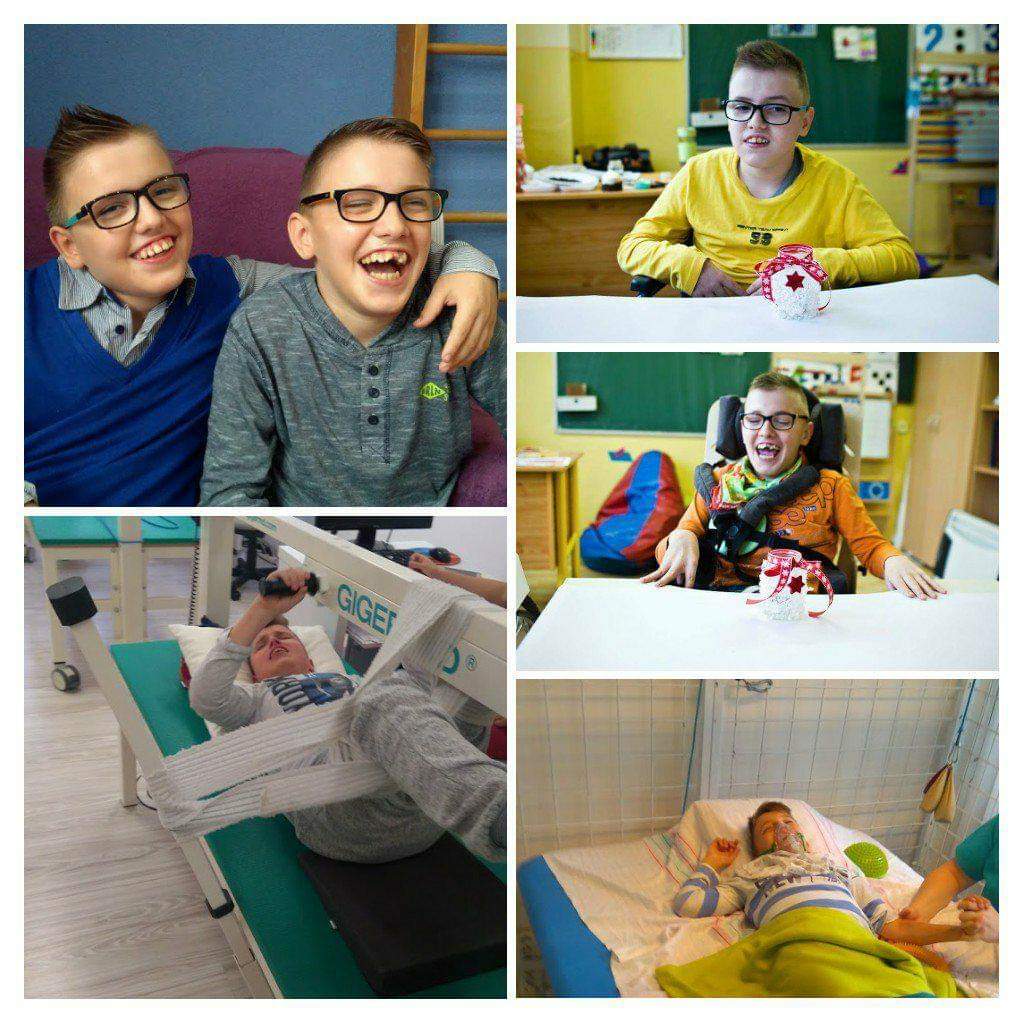 Na preteky sa môžete prihlásiť cez on-line registráciu na https://racetime.sk/pretek/most-cup-6-rocnik do 19.09.2019. Po on-line registrácii je nutné si prihlášku vytlačiť a priniesť so sebou na prezentáciu. Za prihláseného je pretekár považovaný až po zaplatení štartovného.  Upozornenie: Zaplatené štartovné sa späť nevracia! Pretekári nad 70 rokov a držitelia striebornej a zlatej Jánskeho plakety bez poplatku.B. Technické ustanoveniaPravidla:			Súťaži sa podľa pravidiel atletiky.Podmienky:			Školy a kluby súťažia na základe zdravotného preukazu.Protesty:			Do 15.min po skončení behu, písomne hlavnému rozhodcovi 				s vkladom 5,- €.C. Rôzne ustanovenia     Za zdravotnú spôsobilosť zodpovedá vysielajúca škola, klub. Štartuje sa na vlastné nebezpečie. Prítomní musia mať preukaz poistenca. Na preteky budú pripustení iba pretekári v športovom oblečení.Informácia: 	Marek Lučka-0902 890 378, mareklucka@centrum.skHumenné 02.09.2019